                            Российская  Федерация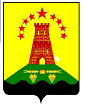 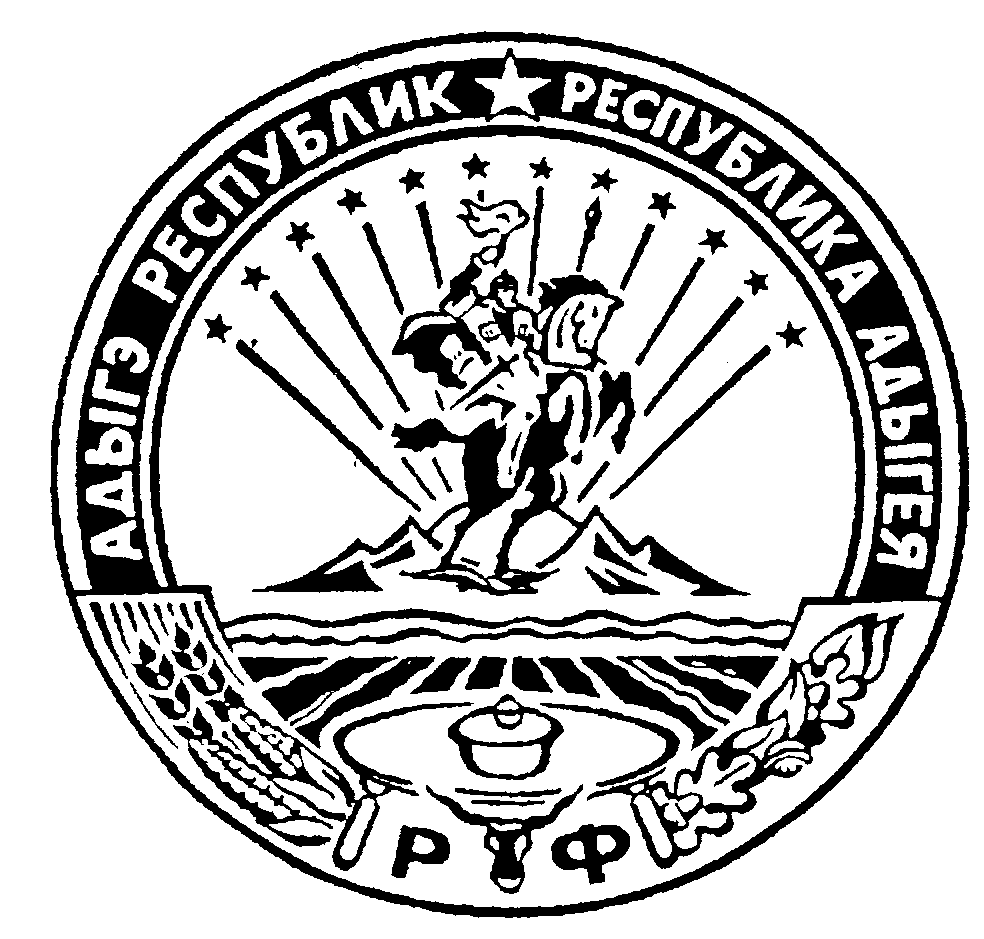                                 Республика Адыгея       Администрация муниципального образования                   «Дукмасовское сельское поселение» х. Дукмасов                                                                                                           12.01.2017г.                                                                                                                                       № 02-пПОСТАНОВЛЕНИЕ                                                                                                          администрации муниципального образования «Дукмасовское сельское поселение»О плане работы администрации муниципальногообразования «Дукмасовское сельское поселение» на 2017год      В  соответствии с   Федеральным  Законом  от 06.10.2003г.  № 131-ФЗ  «Об общих  принципах организации местного самоуправления в Российской Федерации, Регламентом работы администрации муниципального образования «Дукмасовское сельское поселение», администрация муниципального образования «Дукмасовское сельское поселение»   п о с т а н о в л я е т : 1. Утвердить план работы администрации муниципального образования «Дукмасовское сельское поселение» на 2017 год согласно приложению.Контроль над исполнением настоящего постановления возложить на зам. главы администрации муниципального образования «Дукмасовское сельское поселение» Нарожного С.В..Обнародовать настоящее постановление в соответствии с Уставом администрации муниципального образования «Дукмасовское сельское поселение», разместить на официальном сайте администрации муниципального образования «Дукмасовское сельское поселение» Шовгеновского района Республики Адыгея.Настоящее постановление вступает в силу со дня его принятия.Глава муниципального образования«Дукмасовское сельское поселение»                                        В.П.Шикенин                          Приложение 1.к постановлению администрациимуниципального образования «Дукмасовское сельское поселение» от 12.01.2017г. №  02-пПЛАНработы администрации муниципального образования «Дукмасовское сельское поселение» на 2017 год.Глава муниципального образования«Дукмасовское сельское поселение»                                        В.П.Шикенин                          №п/пНаименование мероприятийСрокисполненияОтветственныеисполнители1                              2             341Отчет главы поселения перед  депутатами Совета народных депутатов и населением муниципального образования «Дукмасов-ское сельское поселение»          январьГлава муниципального образования «Дукмасовское сельское поселение» 2Предоставление статистических сведений, отчетов и  информации поселения  в контролирующие органыСогласно срокамСпециалисты администрации3.О проекте исполнения бюджета  сельского поселения  за 2016 годФевраль-мартФинансистАдминистрации  Шуова И.К.4.Наполнение официального сайта админи-страции муниципального образования «Дукмасовское сельское поселение» в сети ИнтернетВ течение годаЗам. главы администрации Нарожный С.В.5.Предоставление сведений о доходах, расходах, об имуществе и обязательствах имущественного характера лиц, замещаю-щих муниципальные должности и должнос-ти муниципальной службы в администрации муниципального образования «Дукмасов-ское сельское поселение» и членов их семеймартЗам. главы администрации Нарожный С.В.6.Работа  с нормативно - правовыми актами с целью внесения изменений и дополнений в соответствии с действующим законода-тельством  РФ и РАВ течение годаСпециалисты администрации7.Работа с населением по вопросам оформ-ления имущества в собственность гражданВ течение годаСпециалисты администрации8.Содействие населению по предоставлению кредитов на развитие личных подсобных хозяйствВ течение годаСпециалисты администрации9Совершение нотариальных действий, предусмотренных законодательством, в случае отсутствия в поселении нотариусаВ течение годаГлава администрациимуниципального образования «Дукмасовское сельское поселение»10.Работа с обращениями гражданВ течение годаЗам. главы администрации Нарожный С.В.,специалист Дубовик Л.Н.11Разработка и представление на утверждение в Совет народных депутатов проекта бюд-жета сельского поселения, обеспечение исполнения бюджета, подготовка отчета о его исполненииПо графикуФинансистадминистрацииШуова И.К.12Работа с программой “ЗУМО”, обмен сведе-ний по земельным участкам с налоговой инспекциейВ течение годаСпециалист Шувалова О.А.13Проверка и уточнение записей в похозяй-ственных книгах  Январь, июньСпециалист Дубовик Л.Н.14Работа направленной на укрепление межна-ционального и межконфессионального согласия, сохранение и развитие языков и культуры народов Российской Федерации, проживающих на территории поселенияПостоянноЗам. главы администрации Нарожный С.В.15.Разработка и представление на утверждение в Совет народных депутатов проекта бюджета муниципального образования «Дукмасовское сельское поселение» на 2018 год и плановый период 2019-2020г.г.Октябрь-ноябрьФинансистадминистрацииШуова И.К.16. Проведений публичных слушаний В течение годаЗам. главы администрации Нарожный С.В.17Работа с недоимкой  по местным налогам и сборамВ течение годаСпециалист Шувалова О.А.18Работа по подготовке к выборам 2017года   август-  сентябрьЗам. главы администрации Нарожный С.В.19Организация мероприятий массового отдыха жителей сельского поселения.В течение годаЗам. главы администрации Нарожный С.В.20Работа среди населения  о соблюдении противопожарной обстановки на территории поселенияПожароопасный периодЗам. главы администрации Нарожный С.В.,Специалист Уджуху Б.С.21Утверждение плана по благоустройству территории поселения в 2017 годуянварьЗам. главы администрации Нарожный С.В.,Специалист Уджуху Б.С.22Отчет о выполнении плана по муници-пальному земельному контролюОктябрь-ноябрьЗам. главы администрации Нарожный С.В.,23Выполнение постановлений и распоряжений главы администрации сельского поселения и вышестоящих организацийВ течение годаСпециалисты администрации24Создание базы данных социального паспорта сельского поселения.Зам. главы администрации Нарожный С.В.,специалисты администрации25Организация работ по электропотреблению, электроснабжению и уличному освещениюВ течение годаЗам. главы администрации Нарожный С.В.26Организация проведения собраний жителей  поселенияПо мере необходимостиГлава муниципального образования27Ответы на запросыВ течение годаЗам. главы администрации Нарожный С.В.,специалисты администрации28Организация и ведение учета по использованию земель всех видов, выявление невостребованных земель на территории  поселения с последующим оформлениемВ течение годаСпециалистШувалова О.А.29Организация  мероприятий по санитарной очистке и поддержания территории сель-ского поселения в удовлетворительном состоянииПостоянноСпециалист Уджуху Б.С.30Усовершенствование работы в системе автоматизированного межведомственного взаимодействияВ течение годаЗам. главы администрации Нарожный С.В.,СпециалистДубовик Л.Н.31Подготовка проектов нормативных правовых актов, регулирующих деятельность сельского поселенияСогласно изменениям в Федеральном законодательствеЗам. главы администрации Нарожный С.В.,Специалисты администрации32Исполнение Закона Республики Адыгея  «Об административных правонарушениях»Специалист Уджуху Б.С.33Предоставление муниципальных услугПо обращениямСпециалистДубовик Л.Н.34Ведение регистра нормативных правовых актов сельского поселения и Совета народных депутатов сельского поселения и своевременная отправка их в Комитет по МСУ, прокуратуруСогласно срокамЗав. канцеляриейРассоха В.А.35Ведение реестра на портале государствен-ных и муниципальных услуг, внесение необходимых измененийПостоянно (по необходимости)Зам. главы администрации Нарожный С.В.36Организация и осуществление первичного учета граждан на территории сельского по38селения а муниципального образования «Дукмасовское сельское поселение»ПостоянноСпециалистШувалова О.А.37Повышение профессиональной квалификации работников администрацииГлава администрацииШикенин В.П.38Проводить заседания административной ко-миссии с приглашением лиц, допускающих правонарушения в сфере санитарно-эпидемиологического благополучия населения.При поступлении материалов Специалист          Уджуху Б.С.39Организация работ при «чрезвычайных ситуациях»При необходимостиЗам. главы администрации Нарожный С.В.40О выполнении муниципальных программ на территории поселения :декабрьЗам. главы администрации Нарожный С.В., специалисты администрации40.1«Охрана земель на территории  муници-пального образования «Дукмасовское сельское поселение» на 2016-2018г.»ДекабрьЗам. главы администрации Нарожный С.В.40.2«Развитие комплексной системы обращения                                                                                            с твёрдыми коммунальными отходами в му- ниципальном образовании «Дукмасовское сельское поселение» на 2016-2018годы»ДекабрьСпециалист          Уджуху Б.С.40.3"Детская игровая и спортивная площадка» на 017 - 2019 годы»ДекабрьЗам. главы администрации Нарожный С.В.40.4«Озеленение   территории   муниципального образования «Дукмасовское сельское посе-ление» на  2017-2019 гг.»ДекабрьСпециалист          Уджуху Б.С.40.5«Патриотическое  воспитание молодежи в муниципальном образовании «Дукмасов-ское сельское поселение» на  2017-2019 годы»ДекабрьСпециалистШувалова О.А.40.6«Приведение в нормативное состояние улично-дорожной сети и объектов благоуст-ройства муниципального образования «Дук-масовское сельское поселение» в  2017-2019годы»ДекабрьЗам. главы администрации Нарожный С.В.40.7«Повышение безопасности дорожного дви-жения в муниципальном образовании  «Дук-масовское сельское поселение» на 2017 – 2019 годы»ДекабрьЗам. главы администрации Нарожный С.В.40.8«Развитие муниципальной службы в муни-ципальном образовании «Дукмасовское сельское поселение»  на  2017 - 2019 годы»ДекабрьГлава администрацииШикенин В.П.40.9 «Комплексные меры профилактики нарко-мании и алкоголизма на 2017-2019год.»ДекабрьСпециалист          Уджуху Б.С.40.10«По профилактике терроризма и экстремиз-ма, а также минимизации и (или) ликвида-ции  последствий проявлений терроризма и экстремизма на территории муниципально-го  образования  «Дукмасовское сельское                                                                                                                                        поселение» на период  2017 - 2019годы.»ДекабрьЗам. главы администрации Нарожный С.В.40.11« «Обеспечение пожарной безопасности на  территории муниципального образования   «Дукмасовское сельское поселение» на   2017-2019 годы»ДекабрьЗам. главы администрации Нарожный С.В.40.12Содействие в обеспечении правопорядка и общественной безопасности на территории муниципального образования «Дукмасов-ское сельское поселение»  на  2017-2019 годы.»ДекабрьСпециалист          Уджуху Б.С.40.13«Развития физической культуры и массово-го спорта в муниципальном образовании «Дукмасовское сельское поселение» Шовгеновского района Республики Адыгея на 2017-2019годы.»ДекабрьЗам. главы администрации Нарожный С.В.40.14Поддержка и развитие малого и среднего пред-принимательства на  территории  Дукмасов-ского сельского поселения  Шовгеновского  района  на 2017-2019 годы»ДекабрьЗам. главы администрации Нарожный С.В.40.15«Чистая вода 2017-2019г.».ДекабрьЗам. главы администрации Нарожный С.В.40.16«Комплексного развития систем коммуналь-ной инфраструктуры муниципального образования «Дукмасовское сельское поселение» на 2016-2026 годы.»ДекабрьЗам. главы администрации Нарожный С.В.